Technical IT Delivery & Program Leader, offering over 19 years of experience across Telecom, IT, ITES, and BPS enabled sectors Led the business continuity through BCP. Successfully led & executed major projects for key clients across America and Europe region. Focused on Software Solutions, Digitalization, Automation, IT Operations and Support Management. Instrumental in achieving 3X ROI and 16M USD savings to client by implementing Automation across business and IT processes.Senior Program Manager, Client Services / Prodapt North America - Miami, FL 	 01/2022 - Current Primary point of contact for the client engagement at client locationFocus on business and revenue growth for the account by expanding the services Driven the presales to achieved 1x Revenue in 1 year for the accountLead the presales along with end-to-end ownership of successful transition of the project/programManaged multiple project teams engaged RPA development in cross-functional environment to reach project success.Implemented CI/CD pipeline setup to Run the Bots in containerized environmentDeployed 40+ Bots in 2022 with total savings of 6M USD Delivering high level of service to clients to extend relationship and encourage further projects.Oversaw budgets for project, tracked expenses and timelines and communicated with key stakeholders on milestones.Onsite visit to observe operations and determine opportunities to streamline processes and achieve cost reductions.IT Operations Manager/ Prodapt North America - Miami, FL		                                          02/2021 – 12/2021Onsite Point of Contact for CRM and Billing system Application support and Maintenance Achieved 99.9% system availability for 9 consecutive Months by implementing the proactive Monitoring mechanism Driven the problem management effectively and reduced 40% of the trouble tickets Analyzed the application performance trend and reduced the Major incidents <2 per MonthResponsible for driving the change management and release management activitiesResponsible for planning to mitigate the operational disastersSupport and guiding on creating the operational guidelinesRPA Delivery Manager / Prodapt Solutions Pvt. Ltd - Chennai, Tamil Nadu 	 03/2019 - 01/2021 RPA Project for leading telecom service provider – Caribbean Islands & Latin AmericaSetup the RPA Center of Excellence and built the RPA factory Deployed 80+ Bots in 2 years with total savings of 10M USD Increased 2X CSAT across 3 Major markets in Caribbean Island by implementing the Proactive communication of Network outages by using the RPA + Chatbot solutionImplemented Hyper Automation by integrating bot with multiple other technologies like LivePerson, Messaging platforms, Application integration, DB integration, Webhooks etc.Implemented the Telebots tool which given E2E visibility of the Bot lifecycle and Bot PerformanceDeveloped the Bot Monitoring Dashboard to review the Bot satusSteering end-to-end activities of RPA Project Delivery Management; defining scope, deliverables, approach – SOW, Client Management & CoordinationConducting opportunity assessment of RPA (ROI Analysis & Business Case)Formulating & creating effective Project plan, Governance Model & RPA infrastructure management with managing PDD & SDDEvaluating project deliverables including development, testing, UAT, implementation & release managementAdministering post deployment activities (BOT scheduling, monitoring, changes, maintenance)Business Analyst, RPA, Major Telco USA / Prodapt Solutions Pvt Ltd - Chennai, Tamil Nadu 	 01/2016 - 02/2019 Primary ownership for Analyzing the As-Is Process and perform the feasibility analysisInstrumental in delivering 20+ Bots with the annual savings of 2MDrive the requirement gathering and develop the traceability matrixPrepare the Business case with Cost benefit Analysis, ROI analysis and get it reviewed by Delivery ManagerResponsible for Documentation (PDD, SDD, Deployment Documents)Bridge between business and Development team and resolve all dependenciesEnsure the Test cases are designed, UAT performed and final product is delivered as per the requirementsParticipate in the Technical discussions and provide inputs as required and validate the developed solutionEnsure the successful deployment of the BotsEnsure the Hyper care is taken care as per the agreed timelinesCoordinator, Major Telco, Europe/ Prodapt Solution Pvt Ltd - Chennai, Tamil Nadu 	 02/2013 - 12/2015 E2E ownership on the Order to Activate Project for B2C and B2B customersSingle Point of Contact for the client operations of the project implementationEnsure Technical issues are sorted out prior to the installationQC and validation of the assigned copper/fiber facilities for the customer accounts before the installationParticipation the new development of features related to the application enhancementsAssessed, monitored, and reported on work progression.Updated and distributed weekly project schedules and milestones.Collaborated with cross-functional teams to draft project schedules and plans.Developed quality assurance controls for design approaches.Allocated resources and materials to respective departments to accommodate needs.Executed operations team to ensure operational excellence and excellent customer services Periodical reports on Productivity parameters for ORM, QRM with the ClientTechnical Team Leader, Mobile and Broadband / Reliance Info Streams - Chennai, Tamil Nadu 	 09/2007 - 01/2013 Drive the Technical team to provide L1/L2 support for Internet and Broadband issuesCoordinate with field team to resolve the customer issues online by fixing the physical device issuesCoordinate with Product team to address the flaws also recommend for enhancements based on the customer feedbackAdhered to the set SLAs are met with no deviation.Tracked and monitored call queue to ensure SL % and to control abandoned rateEvaluated teams’ performance on weekly & monthly basis and suggested them action plans to focus on improvement areasEnsured quality assurance by continuously monitoring, analyzing and evaluating live or recorded calls on random basisIdentified Individual training needs and provided the refresher training for the teamCoordinated with Quality Team to ensure higher Process and Quality adherenceTechnical Support Specialist / Reliance Info Streams - Chennai, Tamil Nadu 	 11/2005 - 08/2007 Received inbound phone calls from customers to provide first-level support and remotely troubleshoot issues with service, equipment, or customer accounts.Remote Desktop support to ensure data card software installation and technical troubleshooting on the issuesMaintained compliance with established and updated policies and procedures with minimal supervision.Perform Route Cause Analysis and submit to the team to prevent the issues in futureSupport to Reliance Mobile Phones, Data cards and USB Modem ProductsDocumented repair processes and helped streamline procedures for future technical support actions.Teaching Faculty Member / Sree Infotech computer Education - Nellore, Andhra Pradesh 	 06/2003 - 09/2005 Differentiated instruction according to student skill level.Focused on Oracle DBMS concepts and C, C++ languagesInstructed students individually and in groups, utilizing various teaching methods.Utilized various types of equipment and aids to enhance learning experience.Computer Lab Instructor / DS Computer – Net Zone - Nellore, Andhra Pradesh 	 07/1999 - 03/2001 Facilitated computer lab sessions, supervising such tasks as penetration testing, coding and script creation.Developed lectures addressing variety of computer science topics to engage and educate students.Taught internet safety tips and online etiquette.Planned and led lessons on basic computer skills, keyboard techniques and internet use.M.Sc. : IT 	 06/2003 Periyar University - Salem, Tamil Nadu B.Com 	 06/1999 S.V. University - Tirupati, AP H1B Valid up to Dec'24 RPA Certification - Advance Professional in Automation AnywhereRPA Certification - Business analyst (UiPath)Agile Scrum Master CertifiedPrince2 CertifiedITIL4 Foundation CertifiedPMP certified. Best Team Leader Award from 2008 to 20011 in RelianceService Excellence Award in 2012 from RelianceRecognized in Prodpat with Core Value Award (2015) and Delivery Excellence Award (2017)RPA/COO insight(2021) "How DSPs can Leverage RPA in Field Operations to Reduce MTTI" has been authored on “telecomramblings.com”, an industry leading platform that singularly focuses on telecom industry trendsRPA/COO insight(2022) " Proactive network outage notification to enhance customer experience and improve NPS by 2x" has been approved to publish in Prodpat official website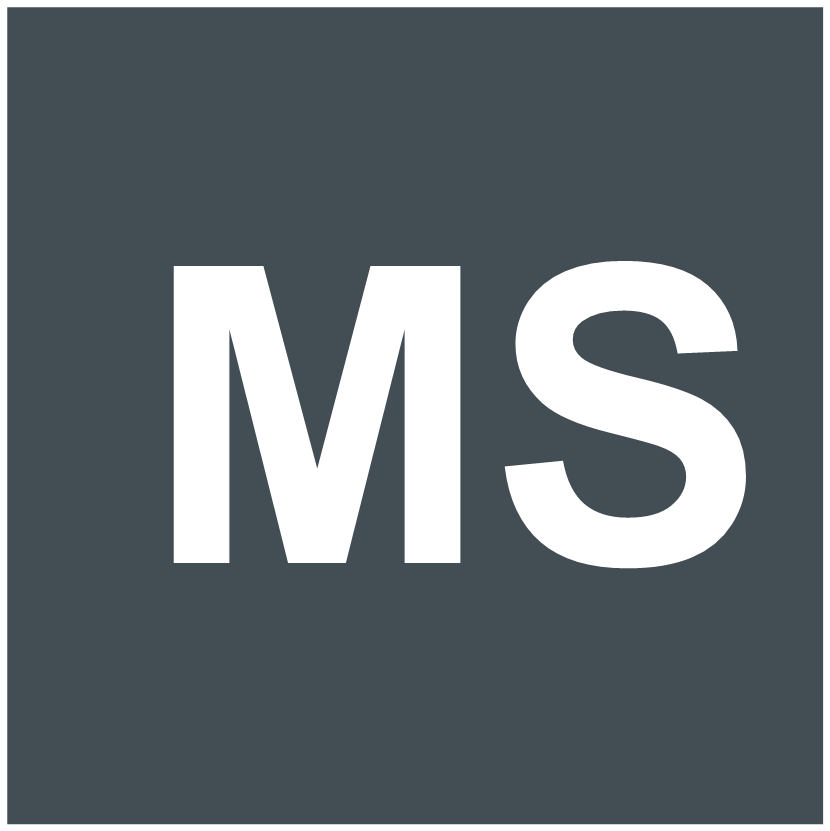 MUNENDRA SREERAMA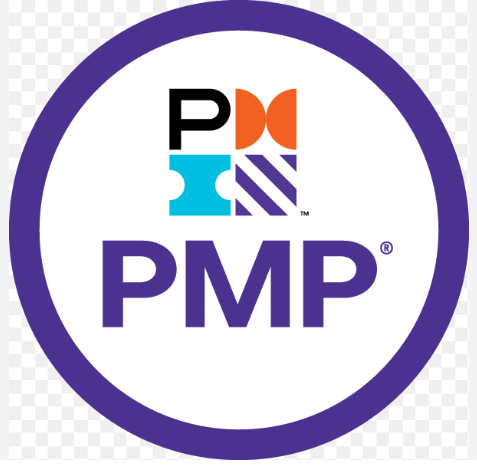 Miami, FL 33178srimuni5615@gmail.com / +1 7869613361                               SummarySkillsIT Project Strategy Planning & LeadershipIncident ManagementIT OperationsAutomation ExpertBusiness Process Re-engineering & AutomationProject Budget, Cost & Quality ManagementChange/Vendor ManagementProject Management – PMP/Prince2Agile & Scrum / Waterfall ImplementationITIL FoundationRPA Expert – Implementation/OperationsDelivery Management JIRA, Confluence Automation Anywhere, RobocorpSQLExperienceEducation and TrainingCertificationsLanguagesEnglish : 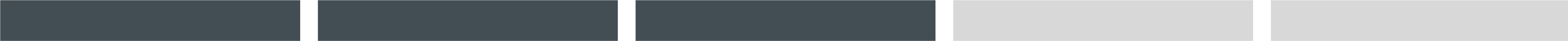 Professional:Telugu : Professional:Tamil : Professional:Hindi : 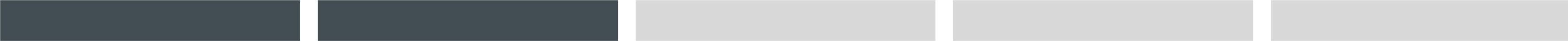 Limited:AccomplishmentsActivities and Honors